В целях определения местоположения границ образуемых и изменяемых земельных участков, в соответствии с Градостроительным кодексом Российской Федерации, решением Совета депутатов города Новосибирска от 24.05.2017 № 411 «О Порядке подготовки документации по планировке территории и признании утратившими силу отдельных решений Совета депутатов города Новосибирска», постановлениями мэрии города Новосибирска от 20.10.2017 № 4765 «О проекте планировки и проектах межевания территории центральной части города Новосибирска», от 08.11.2017 № 5020 «О подготовке проекта межевания территории квартала 010.03.04.04 в границах проекта планировки центральной части города Новосибирска», руководствуясь Уставом города Новосибирска, 
ПОСТАНОВЛЯЮ:1. Утвердить проект межевания территории квартала 010.03.04.04 в границах проекта планировки центральной части города Новосибирска (приложение).2. Департаменту строительства и архитектуры мэрии города Новосибирска разместить постановление на официальном сайте города Новосибирска в информационно-телекоммуникационной сети «Интернет».3. Департаменту информационной политики мэрии города Новосибирска в течение семи дней со дня издания постановления обеспечить опубликование постановления.4. Контроль за исполнением постановления возложить на заместителя мэра города Новосибирска – начальника департамента строительства и архитектуры мэрии города Новосибирска.Колеснева2275070ГУАиГПриложениек постановлению мэриигорода Новосибирскаот 04.12.2017 № 5372ПРОЕКТмежевания территории квартала 010.03.04.04 в границах проекта планировки центральной части города Новосибирска1. Текстовая часть проекта межевания территории (приложение 1).2. Чертеж межевания территории (приложение 2).___________Приложение 1к проекту межевания территории квартала 010.03.04.04 в границах проекта планировки центральной части города НовосибирскаТЕКСТОВАЯ ЧАСТЬпроекта межевания территории____________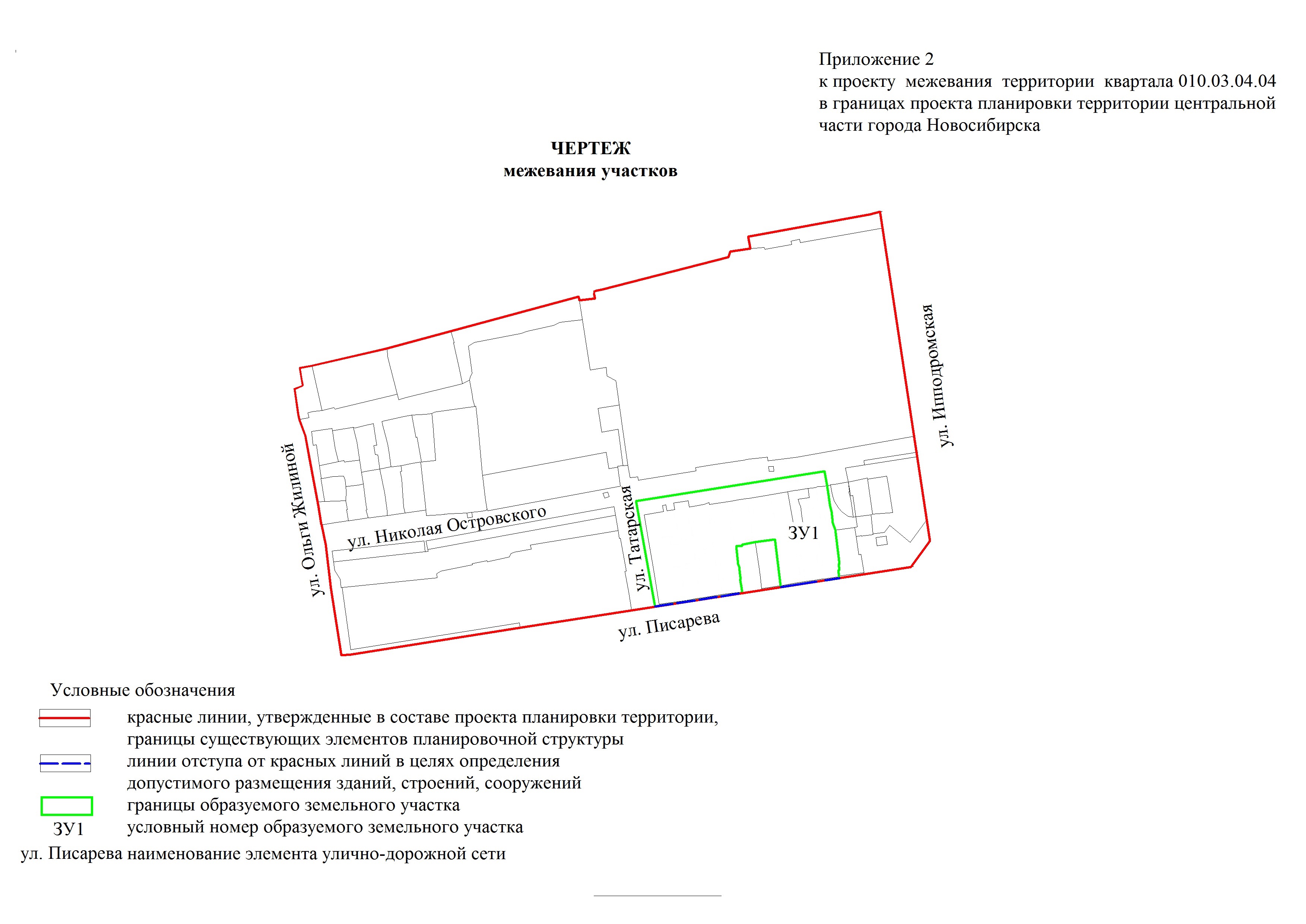 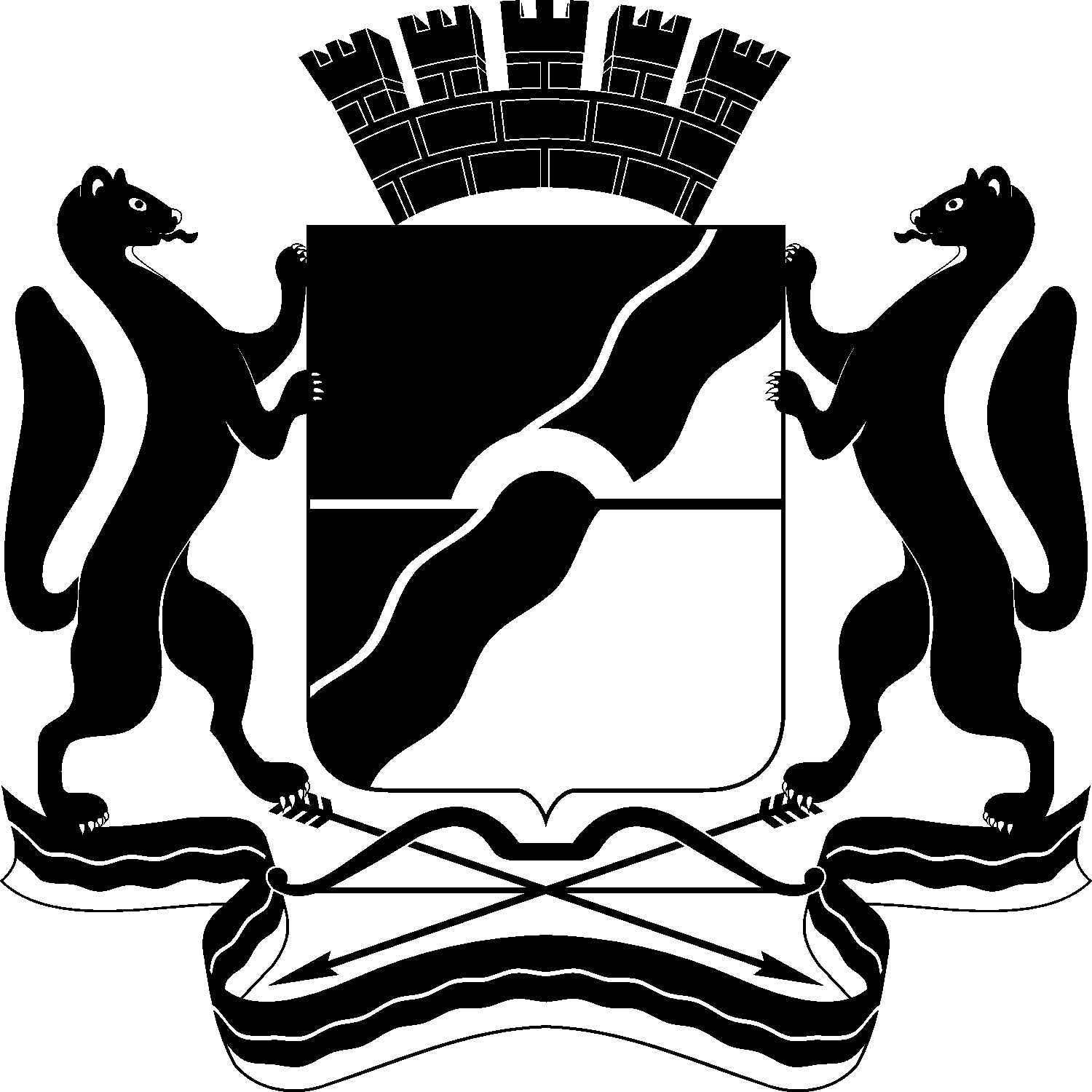 МЭРИЯ ГОРОДА НОВОСИБИРСКАПОСТАНОВЛЕНИЕОт  	  04.12.2017		№      5372    	О проекте межевания территории квартала 010.03.04.04 в границах проекта планировки центральной части города НовосибирскаМэр города НовосибирскаА. Е. ЛокотьУсловный номер образуемого земельного участка на чертеже межевания территорииУчетный номер кадастрового кварталаВид разрешенного использования образуемого земельного участка в соответствии с проектом планировки территорииПлощадьобразуемого земельного участка, гаАдрес земельного участкаВозможный способ образования земельного участка123456ЗУ154:35:101605Многоэтажная жилая застройка (высотная застройка); коммунальное обслуживание; образование и просвещение1,1750Российская Федерация, Новосибирская область, город Новосибирск, ул. Писарева, 125Перераспределение земельных участков, находящихся в частной собственности, и земель, находящихся в муниципальной собственности